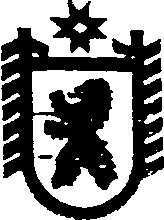 Республика КарелияАДМИНИСТРАЦИЯ СЕГЕЖСКОГО МУНИЦИПАЛЬНОГО РАЙОНАПОСТАНОВЛЕНИЕот 15  ноября  2017  года  №  842  СегежаО  внесении изменений в состав  Единой комиссии по осуществлению закупок для муниципальных нужд администрации Сегежского муниципального района	В связи с кадровыми изменениями администрация Сегежского муниципального района  п о с т а н о в л я е т: 1.  Внести в состав Единой комиссии по осуществлению закупок для муниципальных нужд администрации Сегежского муниципального района  (далее - комиссия), утвержденной пунктом 1 постановления администрации Сегежского муниципального района от 28 сентября 2017 г. № 691, следующие изменения:1) позицию:заменить позицией следующего содержания:«Гашкова А.А.                         - председатель комитета по управлению муниципальным                                                        имуществом и земельными ресурсами администрации                                                                               Сегежского муниципального района, заместитель                                                       председателя комиссии»;         2) позицию:«Пукас Т.Н.	- ведущий специалист управления экономического развития администрации Сегежского муниципального района, секретарь комиссии»	заменить позицией следующего содержания:«Запаранюк Н.К. 	- главный специалист комитета по управлению муниципальным имуществом и земельными ресурсами администрации Сегежского муниципального района, секретарь комиссии»;            3) наименование должности Косулиной Е.В. изложить в следующей редакции: «начальник отдела строительства и жилищно-коммунального хозяйства администрации Сегежского муниципального района»;     4) включить в состав Единой комиссии в качестве члена Единой комиссии     Пукас Т.Н. – ведущего специалиста управления экономического развития администрации Сегежского муниципального района.             2. Отделу информационных технологий и защите информации  администрации Сегежского муниципального района (Т.А.Слиж) обнародовать настоящее постановление путем размещения официального текста постановления в информационно-телекоммуникационной сети «Интернет» на официальном сайте администрации Сегежского муниципального района  http://home.onego.ru/~segadmin.        И.о. главы  администрации                                                                                  Сегежского муниципального района                                                               Е.Н. АнтоноваРазослать: в дело, КУМИиЗР. Членам комиссии – в электронном виде.